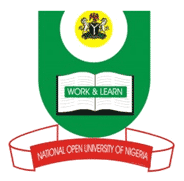 NATIONAL OPEN UNIVERSITY OF NIGERIA14-16 AHMADU BELLO WAY, VICTORIA ISLAND LAGOSSCHOOL OF EDUCATIONMAY/JUNE 2012 EXAMINATIONEDU613: PRINCIPLES OF EDUCATIONAL MANAGEMENT AND SUPERVISION (2 CU)TIME ALLOWED: 2HoursINSTRUCTION(S): Answer Question 1 and any other 31(a)	Administration could be conceived as an art and as a science.  Do you agree?    (14 marks)(b)	With the present economic situation in Nigeria, what can you do as a school principal to address the challenges of school plant maintenance in your school? (10 marks)2(a)	What are the duties of a community to the school to ensure smooth running of the school activities? (14marks)(b)	Do you think it is necessary to keep students records?  Justify your position. (10marks)3(a)	Give 5 reasons why budgeting is indispensable in the administration of a school. (15 marks) (b)	Enumerate 6 characteristics shared by formal organisations.  (9 marks)	4.	Write short notes on 6 out of the following.  (24 marks)		(i)	Formal organization		(ii)	Task oriented leadership		(iii)	Contigency leadership		(iv)	Recognition inspection		(v)	Follow-up inspection		(vi)	The Log book		(vii)	Teachers lesson note